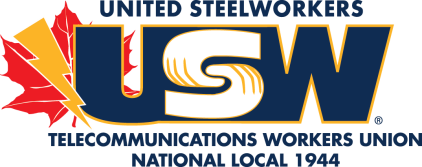 Grievance NotesGrievance NotesGrievance NotesGrievance NotesNotes taken by: Notes taken by: Notes taken by: Notes taken by: Level: Page ___ of ___Date:Date:Date:Grievor:Grievor:Grievor:Issue:Issue:Issue:Resolve:Resolve:Resolve:CompanyCompanyCompanySpeakers InitialsNotesNotesNotesNotesNotesNotes taken by: Notes taken by: Level: Page ___ of ___Speakers InitialsNotesNotesNotes